§1969.  Application of proceeds of bonds or notes in anticipation thereofBonds shall be applied as follows.  [PL 1981, c. 595, §3 (NEW).]1.  Application.  All moneys received from any bonds or bond anticipation notes issued pursuant to this chapter shall be applied solely:A.  To the payment of the cost of the construction and reconstruction of the turnpike or to the payment to the Department of Transportation of the cost of department projects or to the payment of the cost of the purchase of a section of Interstate 95 in Kittery;  [PL 2013, c. 586, Pt. F, §2 (AMD).]B.  To the repayment of grants or loans from the Federal Government that were used to construct or reconstruct the turnpike or portions of it or interconnecting access roads or portions of them but only to the extent that that repayment is required in order for the authority to maintain or establish tolls on the turnpike;  [PL 1993, c. 410, Pt. MM, §8 (AMD).]C.  To the payment of the costs of constructing or reconstructing interchanges that are determined by the Department of Transportation and the authority to have a sufficient relationship to the public's use of the turnpike and the orderly regulation and flow of traffic on the turnpike;  [PL 2015, c. 5, §7 (AMD).]D.  To the payment of the costs of issuance of the bonds;  [PL 1981, c. 595, §3 (NEW).]E.  To the creation of reasonable reserves for the payment of the principal of and interest on those bonds, and to meet the cost of extraordinary repairs to or maintenance of the turnpike;  [PL 1981, c. 595, §3 (NEW).]F.  To the appurtenant fund; and  [PL 1981, c. 595, §3 (NEW).]G.  To the payment of any temporary notes of the authority the proceeds of which were used for any of the foregoing purposes.  [PL 1981, c. 595, §3 (NEW).][PL 2015, c. 5, §7 (AMD).]2.  Lien created.  There is created and granted a lien upon the moneys until so applied in favor of holders of those bonds or the trustee provided for under this chapter in respect of these bonds.[PL 1981, c. 595, §3 (NEW).]SECTION HISTORYPL 1981, c. 595, §3 (NEW). PL 1993, c. 410, §MM8 (AMD). PL 1995, c. 504, §C6 (AMD). PL 2011, c. 302, §14 (AMD). PL 2013, c. 586, Pt. F, §2 (AMD). PL 2015, c. 5, §7 (AMD). The State of Maine claims a copyright in its codified statutes. If you intend to republish this material, we require that you include the following disclaimer in your publication:All copyrights and other rights to statutory text are reserved by the State of Maine. The text included in this publication reflects changes made through the First Regular and First Special Session of the 131st Maine Legislature and is current through November 1. 2023
                    . The text is subject to change without notice. It is a version that has not been officially certified by the Secretary of State. Refer to the Maine Revised Statutes Annotated and supplements for certified text.
                The Office of the Revisor of Statutes also requests that you send us one copy of any statutory publication you may produce. Our goal is not to restrict publishing activity, but to keep track of who is publishing what, to identify any needless duplication and to preserve the State's copyright rights.PLEASE NOTE: The Revisor's Office cannot perform research for or provide legal advice or interpretation of Maine law to the public. If you need legal assistance, please contact a qualified attorney.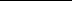 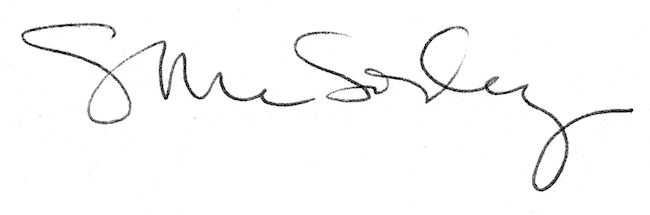 